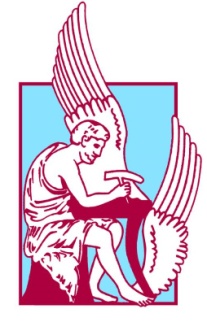 ΠΟΛΥΤΕΧΝΕΙΟ ΚΡΗΤΗΣΣχολή Μηχανικών Περιβάλλοντος, Πολυτεχνειούπολη, Χανιά 73100Διδακτορικές Σπουδές στην «ΠΕΡΙΒΑΛΛΟΝΤΙΚΗ ΜΗΧΑΝΙΚΗ»Θέμα: Έγκριση υποστήριξης διδακτορικής διατριβής και σύσταση 7-μελούς επιτροπήςΚατόπιν συνεννόησης με την τριμελή επιτροπή η οποία απαρτίζεται από τους ………………………………………….……………………………………………………………………………………..Και είναι σύμφωνη στο να προχωρήσω στην παρουσίαση της διδακτορικής διατριβής, σας παρακαλώ όπως εγκρίνετε τη σύσταση της επταμελούς επιτροπής:Επταμελής επιτροπή…………………………………………………………………….………………………………..…………………………………. …………………………………..……………………………………..………………………………………..Η υποστήριξη θα λάβει χώρα την…………………………..Ο τίτλος της διατριβής είναι:«…………………………………………………………………………………………………………………………………………………………………………………………………»Επιβλέπων μέλος ΔΕΠ ………………. Καθηγητής, Σχολή……………………………………, Πολυτεχνείο Κρήτης ΣΤΟΧΟΣ ΔΙΔΑΚΤΟΡΙΚΗΣ ΔΙΑΤΡΙΒΗΣΟ κύριος στόχος της διδακτορικής διατριβής είναι
……………………………………………………………………………………………………………………………………………………………………………………………………………………………………………………………………………………………………………………………………………………………………………………………………………………………………………………………………………………………………………Οι βασικοί στόχοι της διδακτορικής διατριβής είναι:……………………………………………………………………………………………………………………………………………………………………………………………………………………………………………………………………………………………………………………………………………………………………………………………....Κατά τη διάρκεια εκπόνησης της διδακτορικής διατριβής έχουν δημοσιευθεί τα παρακάτω:Συμμετοχές σε συνέδρια………………………………………………………………………………………… ………………………………………………………………………………………….………………………………………………………………………………………… ………………………………………………………………………………………….. Δημοσιεύσεις........................................................................................................................................ ..........................................................................................................................................………………………………………………………………………………………….ΕυχαριστώΥποψήφιος Διδάκτωρ					Επιβλέπων καθηγητής………………………				            ………………………..